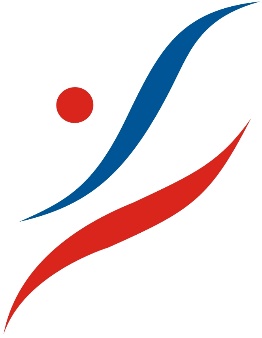 ИНФОРМАЦИОННЫЙ БЮЛЛЕТЕНЬ № 120 июня 2016 годаНачались соревнования II Всероссийской летней спартакиады спортивных школ 2016 года.В период с 6 июня по 15 августа в 15 субъектах Российской Федерации будут проведены соревнования по 29 видам спорта. Всего на Спартакиаде ожидается приезд спортсменов из 75 субъектов Российской Федерации из всех федеральных округов.14 июня в г. Саранске состоялась торжественная церемония открытия Спартакиады. Комиссии по допуску участников допустили к участию 805 спортсменов (265 юношей и 404 девушки) и 136 руководителя команд, тренера и других официальных лиц из 33 субъектов Российской Федерации.Закончились соревнования по трем видам:- Синхронное плавание в г. Ханты-Мансийск (6-10 июня);- Тхэквондо-ВТФ в г. Воронеж (10-13 июня);- Легкая атлетика в г. Саранск (13-17 июня).  В Тольятти, Самарской области проходят соревнования по парусному спорту (13-20 июня).Ниже приведены подробные данные о количестве участников и результатах соревнований:КОЛИЧЕСТВО УЧАСТНИКОВ ПО ВИДАМ СПОРТАРЕЗУЛЬТАТЫЛегкая атлетикаСинхронное плаваниеТхэквондо- ВТФПОБЕДИТЕЛИ И ПРИЗЕРЫ Легкая атлетикаБег 100 м, юношиБег 100 м, девушкиБег 200 м, юношиБег 200 м, девушкиБег 400 м, юношиБег 400 м, девушки Бег 800 м, юношиБег 800 м, девушкиБег 1500 м, юношиБег 1500 м, девушкиБег 3000 м, юношиБег 3000 м, девушкиСпортивная ходьба 5000 м, юношиСпортивная ходьба 3000 м, девушкиБарьерный бег 110 м, юношиБарьерный бег 100 м, девушкиБарьерный бег 400 м, юношиБарьерный бег 400 м, девушкиПрыжок в длину, юношиПрыжок в длину, девушкиМетание копья, юношиМетание копья, девушкиПрыжок с шестом, юношиПрыжок с шестом, девушкиТолкание ядра, юношиТолкание ядра, девушкиПрыжок в высоту, юношиПрыжок в высоту, девушкиЭстафетный бег, юношиЭстафетный бег, девушкиСинхронное плаваниеОбязательная программа (фигуры)Комбинированная программаДуэтСолоГруппыТхэквондо-ВТФДевушки 33 кгЮноши 37 кгДевушки 41 кгЮноши 45 кгДевушки 47 кгЮноши 53 кгДевушки 55 кгДевушки свыше 55 кгЮноши 61 кгЮноши свыше 61 кгРАСПИСАНИЕ СОРЕВНОВАНИЙ НА БЛИЖАЙШИЕ ДНИЭлектронная почта главного секретариата на весь период: spartakiada@inbox.ruСледующий бюллетень выйдет 25 июня 2016 г.Главный секретариат Спартакиады№Вид спортаКол-во СРФСпортсменыСпортсменыСпортсменыТренерыВсего№Вид спортаКол-во СРФЮношиДевушкиВсегоТренерыВсегоИтого332654046691368051Легкая атлетика24155200355664212Парусный спорт156247109281373Синхронное плавание11119119241434Тхэквондо-ВТФ1048388618104МестоСубъект Российской Федерации Спортивная школаОчки1Липецкая областьМОУ ДО "СШОР № 5" г. Липецк2842Московская областьГБУДО МО "СДЮШОР по легкой атлетике"2723г. МоскваГБУ ФСО "Юность Москвы" Москомспорта2484Республика МордовияГАУ "СШОР по легкой атлетике"2365Челябинская областьМБУ ДО "СДЮСШОР № 2 Имени Л.Н. Мосеева" г. Челябинска2146Ростовская областьМБУ ДО "ДЮСШ № 1" г. Ростов-на-Дону2137Санкт-ПетербургГБОУ ДОД "СДЮСШОР по л/а № 1 Невского района"2118Красноярский крайМАУ ДО СДЮСШОР "Спутник" г. Красноярск1919Ставропольский край.ГБУ СК "СШОР по легкой атлетике"18310Самарская областьМБУ ДО "СДЮСШОР № 3" г. Тольятти17211Новосибирская областьМБУ ДО г. Новосибирска СДЮШОР "Фламинго"16612Кемеровская областьГУ ДО "ОСДЮСШОР имени В.А. Савенкова"15813Пензенская областьГБУ ДО КСДЮСШОР15714Нижегородская областьКСДЮСШОР-1 г. Нижний Новгород13215Воронежская областьГБОУ ДО ВО "СДЮСШОР № 21"12916Волгоградская областьМУДО СДЮСШОР 5 г. Волгограда12517Оренбургская областьГБУ ДО "ООДЮСШ"12418Республика ТатарстанДЮСШ "Шинник"11919Владимирская областьМБУ ДО "СДЮСШОР по легкой атлетике № 4", г. Владимира11520Республика КрымГБУ РК "СДЮСШОР по легкой атлетике № 1"11221Республика БашкортостанМАУ СШОР г. Стерлитамака10922Свердловская областьМБУ ДО СДЮСШОР "Спутник" г. Нижний Тагил9423Чувашская РеспубликаМБОУ ДО "ДЮСШ 2" г. Новочебоксарска6824Архангельская областьМБУ ДО "ДЮСШ № 1"г. Архангельск34МестоСубъект Российской Федерации Спортивная школа Очки1г. МоскваСШОР "Юность Москвы по синхронному плаванию А. Давыдовой 581,81052Московская областьСДЮСШОР по ВВС 572,92333Санкт-ПетербургКСДЮСШОР по ВВС "Невская волна" 556,56484Республика ТатарстанУСК "Нефтехимик" г. Нижнекамск 528,79835Ростовская областьСШОР № 22, г. Ростов-на-Дону 510,08946Ленинградская областьЦСП ВВС ЛО 507,15587Новосибирская областьДЮСШ № 14 478,24598Краснодарский крайЦПСР № 4, г. Краснодар 474,74499ХМАО-ЮграСДЮСШОР "Олимп", г. Сургут 466,863710Челябинская областьМСДЮСШОР № 7 459,693011Красноярский крайСДЮСШОР "Здоровый мир" 362,8063МестоСубъект Российской ФедерацииСпортивная школабаллы1Челябинская областьСДЮСШОР «Коре»302Воронежская областьСДЮСШОР № 23323Ульяновская областьСДЮСШОР по тхэквондо474г. Санкт-ПетербургГКСДЮСШОР «Комета»505Рязанская областьСДЮСШОР «Юпитер»566Ростовская областьСШОР № 11617Республика ДагестанДЮСШ № 3658г. МоскваСШ «Энтузиаст»659Красноярский крайСДЮСШОР по единоборствам7810Республика КрымДЮСШ № 1114МестоФамилия ИмяДата рожденияСубъект Российской ФедерацииСпортивная школа Результат ЗолотоКасторных Василий31.03.01Липецкая областьСШОР № 511.53СереброВожов Эдвард08.05.01Москва"Юность Москвы"11.57БронзаПонявкин Тимур11.08.01Липецкая областьСШОР №11.604Липатов Дмитрий01.02.01Московская областьСДЮСШОР11.635Искандаров Азат23.08.01Республика ТатарстанДЮСШ "Шинник" г.Нижнекамск11.636Москаев Дмитрий30.09.01Республика МордовияСШОР по л/а11.71МестоФамилия ИмяДата рожденияСубъект Российской ФедерацииСпортивная школа Результат ЗолотоЗубакова Анастасия04.09.02Липецкая областьСШОР №512,52СереброСтепачева Кристина02.04.01Ростовская областьДЮСШ №112,68БронзаГорлова Виктория22.05.01Московская областьСДЮСШОР12.734Цовбун Дарья11.04.01Республика БашкортостанСШОР ГО г.Стерлитамак12,785Макарова Злата21.07.01Москва"Юность Москвы"12.976Иванова Снежанна 12.03.02Республика БашкортостанСШОР ГО г.Стерлитамак12,97МестоФамилия ИмяДата рожденияСубъект Российской ФедерацииСпортивная школа Результат ЗолотоКасторных Василий31.03.01Липецкая областьСШОР № 5 г.Липецк23.18СереброВалитов Радмир01.06.01Республика БашкортостанСШОР ГО г.Стерлитамак23.54БронзаМоскаев Дмитрий30.09.01Республика МордовияСШОР по л/а г.Саранск23.574Понявкин Тимур11.08.01Липецкая областьСШОР № 5 г.Липецк23.625Савенков Вадим09.11.01Ростовская областьДЮСШ № 1 г.Ростов-на-Дону23.686Липатов Дмитрий01.02.01Московская областьСДЮСШОР МО23.83МестоФамилия ИмяДата рожденияСубъект Российской ФедерацииСпортивная школа Результат ЗолотоЗубакова Анастасия04.09.02Липецкая областьСШОР №5 г.Липецк25.73СереброСтепачева Кристина02.04.01Ростовская областьДЮСШ №1 г.Ростов-на-Дону25.87БронзаМакарова Злата21.07.01Москва"Юность Москвы"25.944Муравьева Алена02.01.01Красноярский крайСДЮСШОР «Спутник» г.Красноярск26.325Сурова Дарья23.04.02Свердловская крайСДЮСШОР "Спутник" г.Нижний Тагил26.526Скокова Анна04.06.01Самарская областьСДЮСШОР №3 г.Тольятти26.71МестоФамилия ИмяДата рожденияСубъект Российской ФедерацииСпортивная школа Результат ЗолотоБаранов Андрей15.01.01Липецкая областьСШОР № 552,76СереброДядюк Олег09.11.01Самарская областьСДЮСШОР № 3 г.Тольятти52,95БронзаКлепиков Виталий24.03.02Нижегородская областьКСДЮСШОР № 152,974Алькаев Руслан28.06.01Пензенская областьКСДЮСШОР53,645Бикметов Роман07.02.01Санкт-ПетербургСДЮСШОР по л/а № 1 Невского района53,956Напалов Евгений18.02.01Ростовская областьДЮСШ № 154,84МестоФамилия ИмяДата рожденияСубъект Российской ФедерацииСпортивная школа Результат ЗолотоМоисеева Дарья14.08.01Челябинская областьСДЮСШОР № 2 им. Л.Н. Мосеева57,15СереброНенахова Ариадна03.11.01Липецкая областьСШОР №557,43БронзаТопольскова Ольга25.06.02Ставропольский крайСШОР по л/а58,114Леонова Дарья30.12.01Новосибирская областьСДЮСШОР "Фламинго"58,995Павлова Ангелина23.07.01Липецкая областьСШОР №559,656Цыпкина  Алёна01.04.01Владимирская областьСДЮСШОР по л/а № 459.70МестоФамилия ИмяДата рожденияСубъект Российской ФедерацииСпортивная школа Результат ЗолотоШепелев Всеволод29.05.01Самарская областьСДЮСШОР № 3 г.Тольятти1:59.04СереброЗорин Александр30.03.02Московская областьСДЮСШОР МО2:00.01БронзаМоторкин Антон27.04.01Самарская областьСДЮСШОР № 3 г.Тольятти2:04.094Бочаров Кирилл10.01.01Липецкая областьСШОР № 5 г.Липецк2:05.255Сталоверов Никита03.01.01Владимирская областьСДЮСШОР по л/а № 4 2:06.866Некрасов Даниил01.10.01Липецкая областьСШОР № 5 2:06.92МестоФамилия ИмяДата рожденияСубъект Российской ФедерацииСпортивная школа Результат ЗолотоПожидаева Анастасия05.03.01Липецкая областьСШОР №52:16.32СереброКостромина Карина25.06.01Новосибирская областьСДЮСШОР "Фламинго"2:18.37БронзаЗдор Анастасия27.07.01Нижегородская областьКСДЮСШОР № 12:18.514Дубовик Мария11.10.01Новосибирская областьСДЮСШОР "Фламинго"2:20.335Волошина Дарья18.03.01Ростовская областьДЮСШ №12:21.426Гукова Алена01.10.01Липецкая областьСШОР №52:21.73МестоФамилия ИмяДата рожденияСубъект Российской ФедерацииСпортивная школа Результат ЗолотоТундыков Данила13.05.01Республика МордовияСШОР по л/а4:02.75СереброТочилкин Михаил31.01.01Московская областьСДЮСШОР МО4:16.91БронзаБочаров Кирилл10.01.01Липецкая областьСШОР № 54:16.994Сталоверов Никита03.01.01Владимирская областьСДЮСШОР по л/а № 44:25.625Трофименко Валерий 18.04.02Красноярский крайСДЮСШОР «Спутник»4:31.296Романовский Антон23.06.01Самарская областьСДЮСШОР № 34:32.46МестоФамилия ИмяДата рожденияСубъект Российской ФедерацииСпортивная школа Результат ЗолотоШенина Диана22.11.01Ростовская областьДЮСШ №1 г.Ростов-на-Дону4:57.87СереброАрзамасцева Вероника06.03.02Ставропольский крайСШОР по л/а г.Ставрополь4:58.62БронзаКрымзова Екатерина31.01.01Чувашская РеспубликаДЮСШ № 2 г.Новочебоксарск4:59.074Сырникова Ксения24.03.02Москва"Юность Москвы"4:59.915Здор Анастасия27.07.01Нижегородская областьКСДЮСШОР № 15:01.516Волошина Дарья18.03.01Ростовская областьДЮСШ №1 г.Ростов-на-Дону5:02.30МестоФамилия ИмяДата рожденияСубъект Российской ФедерацииСпортивная школа Результат ЗолотоТундыков Данила13.05.01Республика МордовияСШОР по л/а9:23.54СереброТочилкин Михаил31.01.01Московская областьСДЮСШОР9:25.33БронзаФилиппов Алексей25.05.01Московская областьСДЮСШОР9:31.204Кожухов Владимир 26.03.01Волгоградская областьСДЮСШОР № 59:40.095Трофименко Валерий 18.04.02Красноярский крайСДЮСШОР «Спутник»9:45.846Штробль Лев22.06.02Ставропольский крайСШОР по л/а9:48.75МестоФамилия ИмяДата рожденияСубъект Российской ФедерацииСпортивная школа Результат ЗолотоШенина Диана22.11.01Ростовская областьДЮСШ №110:32.82СереброСырникова Ксения24.03.02Москва область"Юность Москвы"10:34.92БронзаМуромцева Наталья19.02.01Республика МордовияСШОР по л/а10:37.944Поташева Анастасия25.03.01Нижегородская областьКСДЮСШОР № 110:39.255Захарова Елена10.03.01Пензенская областьКСДЮСШОР10:43.696Тыртышная Ангелина24.10.01Челябинская областьСДЮСШОР № 2 им.Л.Н. Мосеева10:49.61МестоФамилия ИмяДата рожденияСубъект Российской ФедерацииСпортивная школа Результат ЗолотоКожевников Сергей09.05.01Республика МордовияСШОР по л/а22:12.19СереброСолдатов Владислав13.01.02Республика МордовияСШОР по л/а22:28.95БронзаСелин Артём04.01.01Челябинская областьСДЮСШОР № 2 им.Л.Н. Мосеева24:42.004Капустин Константин09.10.01Кемеровская областьОСДЮСШОР им.В.А.Савенкова26:36.495Закопко Семен 29.03.01Кемеровская областьОСДЮСШОР им.В.А.Савенкова26:50.29МестоФамилия ИмяДата рожденияСубъект Российской ФедерацииСпортивная школа Результат ЗолотоРябова Елена12.03.01Республика МордовияСШОР по л/а13:54.17СереброГодяева Екатерина24.06.02Пензенская областьКСДЮСШОР14:15.10БронзаЗахарова Алина06.07.01Республика МордовияСШОР по л/а14:18.994Базаева Анастасия05.08.01Челябинская областьСДЮСШОР № 2 им.Л.Н. Мосеева14:36.375Никифорова Валерия 12.03.01Кемеровская областьОСДЮСШОР им.В.А.Савенкова15.01:826Деревяшкина Наталья08.07.02Челябинская областьСДЮСШОР № 2 им.Л.Н. Мосеева15:17.65МестоФамилия ИмяДата рожденияСубъект Российской ФедерацииСпортивная школа Результат ЗолотоМанаков  Семён30.05.01Республика ТатарстанДЮСШ "Шинник" г.Нижнекамск15.07СереброКасымов Николай 12.03.01Оренбургская областьОО ДЮСШ15.38БронзаСухов Дмитрий02.10.01Москва"Юность Москвы"15.854Стёпин Алексей06.09.01Владимирская областьСДЮСШОР по л/а № 415.985Захаров Данила12.06.01Московская областьСДЮСШОР16.336Мирошниченко Валентин01.12.01Ставропольский крайСШОР по л/а16.49МестоФамилия ИмяДата рожденияСубъект Российской ФедерацииСпортивная школа Результат ЗолотоБолдырева Ирина09.05.01Московская областьСДЮСШОР14.47СереброМалиновская Анастасия31.05.01Москва"Юность Москвы"15.12БронзаРеброва Анастасия 11.05.01Красноярский крайСДЮСШОР «Спутник15.184Куличенко Елена28.07.02Московская областьСДЮСШОР15.285Леонтьева Екатерина21.02.01Москва"Юность Москвы"15.316Елизарова Анастасия06.05.01Новосибирская областьСДЮСШОР "Фламинго"15.75МестоФамилия ИмяДата рожденияСубъект Российской ФедерацииСпортивная школа Результат ЗолотоКасымов Николай 12.03.01Оренбургская областьОО ДЮСШ57.94СереброАбдуллаев Сагидиса 23.08.01Красноярский крайСДЮСШОР «Спутник»59.45БронзаСтукалов Олег08.02.01Волгоградская областьСДЮСШОР № 559.514Сухов Дмитрий02.10.01Москва"Юность Москвы"59.755Захаров Данила12.06.01Московская областьСДЮСШОР МО1:00.596Асеев Георгий08.12.01Челябинская областьСДЮСШОР № 2 им.Л.Н. Мосеева1:00.72МестоФамилия ИмяДата рожденияСубъект Российской ФедерацииСпортивная школа Результат ЗолотоЕлизарова Анастасия06.05.01Новосибирская областьСДЮСШОР "Фламинго"1:04.56СереброВеселкова Екатерина 13.01.01Красноярский областьСДЮСШОР «Спутник»1:05.18БронзаМалиновская Анастасия31.05.01Москва"Юность Москвы"1:06.514Лабцова Агния30.10.01Москва"Юность Москвы"1:08.205Апаева Альбина04.08.02Ставропольский крайСШОР по л/а1:08.586Малофеева Екатерина06.09.01Воронежская областьСДЮСШОР № 211:11.43МестоФамилия ИмяДата рожденияСубъект Российской ФедерацииСпортивная школа Результат ЗолотоБогатиков Егор11.10.01Ростовская областьДЮСШ № 16.41СереброВожов Эдвард08.05.01Москва"Юность Москвы"6.35БронзаКравченко Александр 09.10.01Волгоградская областьСДЮСШОР № 56.184Попов Сергей10.07.01Республика МордовияСШОР по л/а6.105Новиков Николай02.02.01Владимирская областьСДЮСШОР по л/а № 46.056Фокин Вадим11.04.01Санкт-ПетербургСДЮСШОР по л/а № 1 Невского района6.01МестоФамилия ИмяДата рожденияСубъект Российской ФедерацииСпортивная школа Результат ЗолотоГорлова Виктория22.05.01Московская областьСДЮСШОР МО6.06СереброБолдырева Ирина09.05.01Московская областьСДЮСШОР МО5.62БронзаРожнова Екатерина16.08.01Москва"Юность Москвы"5.514Валикова Наталья15.02.02Республика БашкортостанСШОР ГО г.Стерлитамак5.405Веселкова Екатерина 13.01.01Красноярский крайСДЮСШОР «Спутник»5.306Толоконникова Жанна03.08.01Воронежская областьСДЮСШОР № 214.96МестоФамилия ИмяДата рожденияСубъект Российской ФедерацииСпортивная школа Результат ЗолотоКрицкий Максим14.08.01Республика КрымСДЮСШОР по л/а № 1 г.Ялта51.72СереброСкворцов Роман05.06.01Московская областьСДЮСШОР48.36БронзаШиховцов  Иван18.01.01Республика КрымСДЮСШОР по л/а № 1 г.Ялта43.164Чередилин Владимир28.03.01Санкт-ПетербургСДЮСШОР по л/а № 1 Невского района42.735Шаров Максим25.02.02Нижегородская областьКСДЮСШОР № 141.906Егоров Егор14.05.02Нижегородская областьКСДЮСШОР № 140.68МестоФамилия ИмяДата рожденияСубъект Российской ФедерацииСпортивная школа Результат ЗолотоДурманова Анна11.03.01Московская областьСДЮСШОР МО45.05СереброБорисова Анастасия19.07.01Москва"Юность Москвы"38.39БронзаПерова Александра10.12.02Санкт-ПетербургСДЮСШОР по л/а № 1 Невского района33.224Гончарова Станислава 30.06.01Кемеровская областьОСДЮСШОР им.В.А.Савенкова32.635Ситникова Екатерина15.03.01Республика КрымСДЮСШОР по л/а № 1 г.Ялта32.386Еремина Вероника28.09.02Республика КрымСДЮСШОР по л/а № 1 г.Ялта31.12МестоФамилия ИмяДата рожденияСубъект Российской ФедерацииСпортивная школа Результат ЗолотоПучинин Константин29.09.01Санкт-ПетербургСДЮСШОР по л/а № 1 Невского района3.50СереброОбразцов Дмитрий18.04.01Челябинская областьСДЮСШОР № 2 им.Л.Н. Мосеева3.00МестоФамилия ИмяДата рожденияСубъект Российской ФедерацииСпортивная школа Результат ЗолотоПостникова Милена25.07.02Челябинская областьСДЮСШОР № 2 им.Л.Н. Мосеева3,20СереброСафонова Надежда07.02.02Москва"Юность Москвы"3,00БронзаКонус Катерина09.11.02Санкт-ПетербургСДЮСШОР по л/а № 1 Невского района2,604Вохидова София16.03.02Санкт-ПетербургСДЮСШОР по л/а № 1 Невского района2,60МестоФамилия ИмяДата рожденияСубъект Российской ФедерацииСпортивная школа Результат ЗолотоГорбунов Никита26.04.01Липецкая областьСШОР № 516.31СереброАнушкевич Глеб10.03.01Ставропольский крайСШОР по л/а16.27БронзаЕфименко Демид22.03.01Санкт-ПетербургСДЮСШОР по л/а № 1 Невского района14.454Шепелев Даниил16.01.01Москва"Юность Москвы"14.025Филантенков Руслан15.07.02Москва"Юность Москвы"12.826Носов Роман 21.04.02Оренбургская областьОО ДЮСШ12.57МестоФамилия ИмяДата рожденияСубъект Российской ФедерацииСпортивная школа Результат ЗолотоИгнатьева Виолетта16.01.02Московская областьСДЮСШОР МО13.93СереброЕвдокимова Валерия04.04.01Москва"Юность Москвы"13.18БронзаЛункина Светлана24.09.01Липецкая областьСШОР №510.904Норкина Анастасия08.09.02Пензенская областьКСДЮСШОР10.805Перова Александра10.12.02Санкт-ПетербургСДЮСШОР по л/а № 1 Невского района10.346Гончарова Станислава 30.06.01Кемеровская областьОСДЮСШОР им.В.А.Савенкова10.28МестоФамилия ИмяДата рожденияСубъект Российской ФедерацииСпортивная школа Результат ЗолотоГвоздев Евгений29.07.01Челябинская областьСДЮСШОР № 2 им.Л.Н. Мосеева1.80СереброКазимиров Максим10.10.01Санкт-ПетербургСДЮСШОР по л/а № 1 Невского района1.75БронзаСтариков Семён 22.01.01Кемеровская областьОСДЮСШОР им.В.А.Савенкова1.754Будюкин Данила14.01.01Липецкая областьСШОР № 51.705Гирфанов Аким17.08.01Республика ТатарстанДЮСШ "Шинник" г.Нижнекамск1.656Сорокин Глеб26.02.01Республика КрымСДЮСШОР по л/а № 1 г.Ялта1.60МестоФамилия ИмяДата рожденияСубъект Российской ФедерацииСпортивная школа Результат ЗолотоКуличенко Елена28.07.02Московская областьСДЮСШОР МО1.70СереброПолканова Яна10.04.01Самарская областьСДЮСШОР №31.65БронзаМажуга Алина 29.08.02Красноярский крайСДЮСШОР «Спутник»1.604Полёвкина Дарья01.04.02Республика МордовияСШОР по л/а1.605Ильинская Мария14.04.01Республика МордовияСШОР по л/а1.606Кафанова Альбина07.09.01Липецкая областьСШОР №51.60МестоФамилия ИмяДата рожденияСубъект Российской ФедерацииСпортивная школа Результат ЗолотоКасторных Василий31.03.01Липецкая областьСШОР № 5 2:03.19ЗолотоПонявкин Тимур11.08.01Липецкая областьСШОР № 5 2:03.19ЗолотоБаранов Андрей15.01.01Липецкая областьСШОР № 5 2:03.19ЗолотоНекрасов Даниил01.10.01Липецкая областьСШОР № 5 2:03.19СереброБагманян Сергей28.11.02Самарская областьСДЮСШОР № 3 г.Тольятти2:04.70СереброДядюк Олег09.11.01Самарская областьСДЮСШОР № 3 г.Тольятти2:04.70СереброМоторкин Антон27.04.01Самарская областьСДЮСШОР № 3 г.Тольятти2:04.70СереброШепелев Всеволод29.05.01Самарская областьСДЮСШОР № 3 г.Тольятти2:04.70БронзаНапалов Евгений18.02.01Ростовская областьДЮСШ № 1 2:05.50БронзаЯковенко Дмитрий21.03.01Ростовская областьДЮСШ № 1 2:05.50БронзаКайибанда Иван06.02.01Ростовская областьДЮСШ № 1 2:05.50БронзаСавенков Вадим09.11.01Ростовская областьДЮСШ № 1 2:05.504Липатов Дмитрий01.02.01Московская областьСДЮСШОР МО2:07.044Старостин Григорий14.08.01Московская областьСДЮСШОР МО2:07.044Захаров Данила12.06.01Московская областьСДЮСШОР МО2:07.044Зорин Александр30.03.02Московская областьСДЮСШОР МО2:07.045Кон Даниил29.09.01Санкт-ПетербургСДЮСШОР по л/а № 1 Невского района2:07.635Чередилин Владимир28.03.01Санкт-ПетербургСДЮСШОР по л/а № 1 Невского района2:07.635Бикметов Роман07.02.01Санкт-ПетербургСДЮСШОР по л/а № 1 Невского района2:07.635Воробьев Данила26.09.02Санкт-ПетербургСДЮСШОР по л/а № 1 Невского района2:07.63МестоФамилия ИмяДата рожденияСубъект Российской ФедерацииСпортивная школа Результат ЗолотоОнипко Евгения18.03.01Липецкая областьСШОР №5 2:15.01ЗолотоЗубакова Анастасия04.09.02Липецкая областьСШОР №5 2:15.01ЗолотоПавлова Ангелина23.07.01Липецкая областьСШОР №5 2:15.01ЗолотоНенахова Ариадна03.11.01Липецкая областьСШОР №5 2:15.01СереброКоновалова Екатерина16.03.02Челябинская областьСДЮСШОР № 2 им.Л.Н. Мосеева2:17.17СереброКот Вероника07.06.01Челябинская областьСДЮСШОР № 2 им.Л.Н. Мосеева2:17.17СереброАнциферова Елена06.01.01Челябинская областьСДЮСШОР № 2 им.Л.Н. Мосеева2:17.17СереброМоисеева Дарья14.08.01Челябинская областьСДЮСШОР № 2 им.Л.Н. Мосеева2:17.17БронзаУлитина Софья12.09.02Московская областьСДЮСШОР МО2:17.97БронзаГорлова Виктория22.05.01Московская областьСДЮСШОР МО2:17.97БронзаАноховская Софья19.01.01Московская областьСДЮСШОР МО2:17.97БронзаБолдырева Ирина09.05.01Московская областьСДЮСШОР МО2:17.974Ковальчук Дарья 14.12.02Красноярский крайСДЮСШОР «Спутник» 2:20.584Муравьева Алена 02.01.01Красноярский крайСДЮСШОР «Спутник» 2:20.584Реброва Анастасия 11.05.01Красноярский крайСДЮСШОР «Спутник» 2:20.584Веселкова Екатерина 13.01.01Красноярский крайСДЮСШОР «Спутник» 2:20.585Рожнова Екатерина16.08.01Москва"Юность Москвы"2:21.405Леонтьева Екатерина21.02.01Москва"Юность Москвы"2:21.405Макарова Злата21.07.01Москва"Юность Москвы"2:21.405Бирюкова Диана11.09.02Москва"Юность Москвы"2:21.40МестоФамилия ИмяДата рожденияСубъект Российской ФедерацииСпортивная школа Результат ЗолотоКоссова ЕкатеринаМоскваСШОР «Юность Москвы»77,563СереброЕвенко ВиолеттаМоскваСШОР «Юность Москвы»77,112БронзаСоколова АннаМосковская областьСДЮСШОР по ВВС76,2854Фомина ДарьяМосковская областьСДЮСШОР по ВВС76,0615Стрижак ВасилисаМоскваСШОР «Юность Москвы»75,8216Мартынова ДианаМоскваСШОР «Юность Москвы»75,027МестоФамилия ИмяДата рожденияСубъект Российской ФедерацииСпортивная школа Результат ЗолотоЕвенко ВиолеттаМоскваСШОР «Юность Москвы»88,5000ЗолотоКарнаева КсенияМоскваСШОР «Юность Москвы»88,5000ЗолотоКоссова ЕкатеринаМоскваСШОР «Юность Москвы»88,5000ЗолотоМартынова ДианаМоскваСШОР «Юность Москвы»88,5000ЗолотоМустафина ЛяйсанМоскваСШОР «Юность Москвы»88,5000ЗолотоПереверзева ВероникаМоскваСШОР «Юность Москвы»88,5000СереброБордукова СофьяМосковская областьСДЮСШОР по ВВС87,3667СереброГончарвоа НатальяМосковская областьСДЮСШОР по ВВС87,3667СереброЕвтеева АленаМосковская областьСДЮСШОР по ВВС87,3667СереброЖукова АнастасияМосковская областьСДЮСШОР по ВВС87,3667СереброПушкова АнастасияМосковская областьСДЮСШОР по ВВС87,3667СереброРоманова ЕкатеринаМосковская областьСДЮСШОР по ВВС87,3667БронзаБабина ЕкатеринаСанкт-ПетербургКСДЮСШОР по ВВС «Невская волна»85,9000БронзаБакай АленаСанкт-ПетербургКСДЮСШОР по ВВС «Невская волна»85,9000БронзаВасильева ЯнаСанкт-ПетербургКСДЮСШОР по ВВС «Невская волна»85,9000БронзаГуралюк АннаСанкт-ПетербургКСДЮСШОР по ВВС «Невская волна»85,9000БронзаЗеленко ЕваСанкт-ПетербургКСДЮСШОР по ВВС «Невская волна»85,9000БронзаЛяхова ДарьяСанкт-ПетербургКСДЮСШОР по ВВС «Невская волна»85,90004Ахметзянова АлияРеспублика ТатарстанУСК «Нефтехимик»г. Нижнекамск78,60004Баранова ПолинаРеспублика ТатарстанУСК «Нефтехимик»г. Нижнекамск78,60004Бердникова ВладаРеспублика ТатарстанУСК «Нефтехимик»г. Нижнекамск78,60004Воропаева ВикторияРеспублика ТатарстанУСК «Нефтехимик»г. Нижнекамск78,60004Галимова ВалерияРеспублика ТатарстанУСК «Нефтехимик»г. Нижнекамск78,60004Гильфанова АйнаРеспублика ТатарстанУСК «Нефтехимик»г. Нижнекамск78,60005Белякова ВероникаРостовская областьСШОР №2278,46675Грицинина АнастасияРостовская областьСШОР №2278,46675Диденко АринаРостовская областьСШОР №2278,46675Захарова АленаРостовская областьСШОР №2278,46675Кочерыгина МилаРостовская областьСШОР №2278,46675Минейчива АнастасияРостовская областьСШОР №2278,46676Беляева АнастасияЛенинградская областьЦСП ВВС ЛО76,76676Бузулеева АннаЛенинградская областьЦСП ВВС ЛО76,76676Задорожная- ВоловикЛенинградская областьЦСП ВВС ЛО76,76676Зверева АнфисаЛенинградская областьЦСП ВВС ЛО76,76676Кулигина СветланаЛенинградская областьЦСП ВВС ЛО76,76676Ловчева МиладаЛенинградская областьЦСП ВВС ЛО76,7667МестоФамилия ИмяДата рожденияСубъект Российской ФедерацииСпортивная школа РезультатЗолотоКоссова ЕкатеринаМоскваСШОР «Юность Москвы»165,1708ЗолотоЕвенко ВиолеттаМоскваСШОР «Юность Москвы»165,1708СереброСоколова АннаМосковская областьСДЮСШОР по ВВС163,1063СереброФомина ДарьяМосковская областьСДЮСШОР по ВВС163,1063БронзаГуралюк АннаСанкт-ПетербургКСДЮСШОР по ВВС «Невская волна»156,6187БронзаНиколаева АлександраСанкт-ПетербургКСДЮСШОР по ВВС «Невская волна»156,61874Баранова ПолинаРеспублика ТатарстанУСК «Нефтехимик»г. Нижнекамск152,45304Миргазизова АйнаРеспублика ТатарстанУСК «Нефтехимик»г. Нижнекамск152,45305Михалева ЕлизаветаКрасноярский крайСДЮСШОР «Здоровый мир»145,38135Хайдарова АлинаКрасноярский крайСДЮСШОР «Здоровый мир»145,38136Диденко АринаРостовская областьСШОР №22145,00276Кочерыгина МилаРостовская областьСШОР №22145,0027МестоФамилия ИмяДата рожденияСубъект Российской ФедерацииСпортивная школа РезультатЗолотоКоссова ЕкатеринаМоскваСШОР «Юность Москвы»165,2630СереброСоколова АннаМосковская областьСДЮСШОР по ВВС162,8517БронзаСмирнова ЕлизаветаЛенинградская областьЦСП ВВС ЛО157,89504Николаева АлександраСанкт-ПетербургКСДЮСШОР по ВВС «Невская волна»156,97305Миргазизова ДианаРеспублика ТатарстанУСК «Нефтехимик»г. Нижнекамск151,82106Михалева ЕлизаветаКрасноярский крайСДЮСШОР «Здоровый мир»145,8917МестоФамилия ИмяДата рожденияСубъект Российской ФедерацииСпортивная школа Результат ЗолотоЕвенко ВиолеттаМоскваСШОР «Юность Москвы»162,8767ЗолотоКоссова Екатерина МоскваСШОР «Юность Москвы»162,8767ЗолотоМартынова ДианаМоскваСШОР «Юность Москвы»162,8767ЗолотоМустафина ЛяйсанМоскваСШОР «Юность Москвы»162,8767ЗолотоПрудиус АлександраМоскваСШОР «Юность Москвы»162,8767ЗолотоСоломатина ИринаМоскваСШОР «Юность Москвы»162,8767СереброБордукова СофьяМосковская областьСДЮСШОР по ВВС159,5986СереброЖукова АнастасияМосковская областьСДЮСШОР по ВВС159,5986СереброПушкова Анастасия Московская областьСДЮСШОР по ВВС159,5986СереброРоманова ЕкатеринаМосковская областьСДЮСШОР по ВВС159,5986СереброСоколова АннаМосковская областьСДЮСШОР по ВВС159,5986СереброФомина ДарьяМосковская областьСДЮСШОР по ВВС159,5986БронзаБакай Алена Санкт-ПетербургКСДЮСШОР по ВВС «Невская волна»157,0731БронзаВасильева ЯнаСанкт-ПетербургКСДЮСШОР по ВВС «Невская волна»157,0731БронзаГуралюк АннаСанкт-ПетербургКСДЮСШОР по ВВС «Невская волна»157,0731БронзаЗеленко ЕваСанкт-ПетербургКСДЮСШОР по ВВС «Невская волна»157,0731БронзаМаренкова ВикторияСанкт-ПетербургКСДЮСШОР по ВВС «Невская волна»157,0731БронзаМилашевич АнастасияСанкт-ПетербургКСДЮСШОР по ВВС «Невская волна»157,07314Ахметзянова АлияРеспублика ТатарстанУСК «Нефтехимик»г. Нижнекамск145,92434Баранова ПолинаРеспублика ТатарстанУСК «Нефтехимик»г. Нижнекамск145,92434Бердникова ВладаРеспублика ТатарстанУСК «Нефтехимик»г. Нижнекамск145,92434Галимова ВалерияРеспублика ТатарстанУСК «Нефтехимик»г. Нижнекамск145,92434Гильфанова АйнаРеспублика ТатарстанУСК «Нефтехимик»г. Нижнекамск145,92434Калинникова АринаРеспублика ТатарстанУСК «Нефтехимик»г. Нижнекамск145,92435Белякова ВероникаРостовская областьСШОР №22142,22105Диденко АринаРостовская областьСШОР №22142,22105Захарова АленаРостовская областьСШОР №22142,22105Кочерыгина МилаРостовская областьСШОР №22142,22105Муасуэс БасимаРостовская областьСШОР №22142,22105Силкина ДарьяРостовская областьСШОР №22142,22106Беляева АнастасияЛенинградская областьЦСП ВВС ЛО134,31786Задорожная- ВоловикЛенинградская областьЦСП ВВС ЛО134,31786Зверева АнфисаЛенинградская областьЦСП ВВС ЛО134,31786Полугарвоа ОлесяЛенинградская областьЦСП ВВС ЛО134,31786Тетёркина ВераЛенинградская областьЦСП ВВС ЛО134,31786Фадеева НаталияЛенинградская областьЦСП ВВС ЛО134,3178МестоФамилия ИмяДата рожденияСубъект Российской ФедерацииСпортивная школа ЗолотоВиноградова Анна03.06.2003Санкт-ПетербургГКСДЮСШОР «Комета»СереброАстафьева Екатерина10.11.2003Ульяновская областьСДЮСШОР по тхэквондоБронзаМурзина Анна24.09.2003Ростовская областьСШОР №114Абдулаева Патимат27.07.2003Республика Дагестан ДЮСШ №3МестоФамилия ИмяДата рожденияСубъект Российской ФедерацииСпортивная школа ЗолотоИсаев Денис15.08.2002Ульяновская областьСДЮСШОР по тхэквондоСереброНовичков Владислав01.04.2003Рязанская областьСДЮСШОР «Юпитер»БронзаСосновских Дмитрий29.05.2003Воронежская областьСДЮСШОР  №234Костенко Дмитрий07.01.2003Челябинская областьСДЮСШОР «Коре»5Шермет Павел12.07.2003Ростовская областьСШОР №116Канин Михаил20.02.2003Красноярский крайСДЮСШОР по единоборствамМестоФамилия ИмяДата рожденияСубъект Российской ФедерацииСпортивная школа ЗолотоГорбанева Анастасия30.01.2002Воронежская областьСДЮСШОР №23СереброГорынкина Анна01.10.2002Челябинская областьСДЮСШОР «Коре»БронзаИнащенко Мирослава30.06.2003Ростовская областьСШОР №114Сидоренко Александра22.10.2003Красноярский крайСДЮСШОР по единоборствам5Кузьмина Полина25.06.2003Челябинская областьСДЮСШОР «Коре»6Чаленко Эльвира07.08.2003МоскваСШ «Энтузиаст»МестоФамилия ИмяДата рожденияСубъект Российской ФедерацииСпортивная школа ЗолотоАбдуллаев Саид16.02.2002Республика ДагестанДЮСШ №3СереброСидорик Артем23.01.2003Челябинская областьСДЮСШОР «Коре»БронзаГорбачев Артур11.02.2002Воронежская областьСДЮСШОР №234Ласкин Валерий09.07.2003Рязанская областьСДЮСШОР «Юпитер»5Иванов Иван24.09.2002Санкт-ПетербургГКСДЮСШОР «Комета»6Космодемьянский Владимир10.07.2003МоскваСШ «Энтузиаст»МестоФамилия ИмяДата рожденияСубъект Российской ФедерацииСпортивная школа ЗолотоГродня Влада18.09.2003Красноярский крайСДЮСШОР по единоборствамСереброХоменко Алина16.08.2002Воронежская областьСДЮСШОР №23БронзаЛазарева Анфиса19.04.2003Ульяновская областьСДЮСШОР по тхэквондо4Боброва Людмила24.09.2002Челябинская областьСДЮСШОР «Коре»5Гончарова София29.05.2003Санкт-ПетербургГКСДЮСШОР «Комета»6Ермилова Анастасия20.02.2003Рязанская областьСДЮСШОР «Юпитер»МестоФамилия ИмяДата рожденияСубъект Российской ФедерацииСпортивная школа ЗолотоЗеленов Александр09.02.2002Рязанская областьСДЮСШОР «Юпитер»СереброГордеев Владислав26.09.2002Санкт-ПетербургГКСДЮСШОР «Комета»БронзаФедоров Всеволод17.07.2002Челябинская областьСДЮСШОР «Коре»4Здобин Михаил06.05.2002Красноярский крайСДЮСШОР по единоборствам5Бобровников Сергей18.03.2002Воронежская областьСДЮСШОР №236Иванов Максим27.02.2003Ульяновская областьСДЮСШОР по тхэквондоМестоФамилия ИмяДата рожденияСубъект Российской ФедерацииСпортивная школа ЗолотоХузина Лилия12.03.2003Санкт-ПетербургГКСДЮСШОР «Комета»СереброКрамаренко Ирина02.01.2002Воронежская областьСДЮСШОР №23БронзаМуралбекова Гурия22.01.2002Республика ДагестанДЮСШ №34Аржанникова Наталья07.01.2002Челябинская областьСДЮСШОР «Коре»5Грибенщикова Софья 25.09.2002МоскваСШ «Энтузиаст»6Шиш Анастасия08.02.2003Ростовская областьСШОР №11МестоФамилия ИмяДата рожденияСубъект Российской ФедерацииСпортивная школа ЗолотоАдебайо Кристина19.01.2002МоскваСШ «Энтузиаст»СереброСуркова Елизавета14.06.2002Челябинская областьСДЮСШОР «Коре»БронзаСтепаненко Анна26.02.2002Воронежская областьСДЮСШОР №234Кохлова Оксана29.04.2002Ульяновская областьСДЮСШОР по тхэквондо5Царегородская Александра12.08.2002Ростовская областьСШОР №116Пожидаева Анастасия12.02.2003Воронежская областьСДЮСШОР №23МестоФамилия ИмяДата рожденияСубъект Российской ФедерацииСпортивная школа ЗолотоРазумов Никита19.07.2002Ульяновская областьСДЮСШОР по тхэквондоСереброХадри Мохамед10.09.2002Республика ДагестанДЮСШ №3БронзаГусев Никита09.02.2002Челябинская областьСДЮСШОР «Коре»4Минасян Тигран21.03.2002МоскваСШ «Энтузиаст»5Ефименко Михаил09.03.2002Воронежская областьСДЮСШОР №236Степанов Вадим11.05.2002Санкт-ПетербургГКСДЮСШОР «Комета»МестоФамилия ИмяДата рожденияСубъект Российской ФедерацииСпортивная школа ЗолотоТухлиев Даниил02.01.2002Челябинская областьСДЮСШОР «Коре»СереброХожаннов Артем04.05.2002Воронежская областьСДЮСШОР №23БронзаГасангусейнов Рамазан29.10.2003Республика ДагестанДЮСШ №34Антимонов Алексей25.03.2002Ростовская областьСШОР №115Фесенко Дмитрий18.03.2002Рязанская областьСДЮСШОР «Юпитер»6Таушкин Владислав10.07.2002Ульяновская областьСДЮСШОР по тхэквондо